Бюллетень №14 Информационного центра коренных народов Республики Алтай «Бирлик»ТубаОзнакомившись с опубликованными трудами исследователей Горного Алтая, касающимися быта северных алтайцев, их образа жизни, нужно отметить значимость этих исследований для современной науки. Ведь народная память не смогла бы донести до настоящих дней подробности минувших времен. Однако стоит заметить, что во многих работах допускаются ошибки, искажения в названиях. В научной статье П.Е. Тадыева «Этнический состав дореволюционных алтайцев и особенности их административного устройства», в главе «Этнический состав и расселение племен Горного Алтая» автор, ссылаясь на крупных исследователей 19 века, сетует на то, что «ни у одного из них, взятого в отдельности, мы не сможем получить общих данных по вопросам этнического состава племён горного Алтая». На мой взгляд, имея соответствующее образование и принадлежность к алтайскому народу, не проще ли было самому исследовать этот вопрос, тем более, что в этническом составе племён Горного Алтая за последние 100 лет не произошло никаких изменений. Складывается впечатление, что искажения и ошибки по истории Горного Алтая, переходят из одних научных трудов в другие.Рассмотрим термин «Туба», который является древним названием и известен по китайской династийной хронике в форме «Дубо», но ни в одном источнике не сказано, что самоназвание этой этнической группы «Тува». В Единый перечень коренных малочисленных народов Российской Федерации наш народ вошёл под названием тубалары. Во всех диалектах алтайского языка аффикс – лар – является показателем множественного числа, который присоединяется непосредственно к имени, например, алтай – алтайлар – алтайцы, туба – тубалар на алтайском диалекте, тува – тувалар на диалекте туба.Ещё можно согласиться с термином «туба», а не «тува» т.к. на нашем диалекте нет письменности, но то, что аффикс – лар – из алтайского языка, вместе с термином «туба» перекочевал в русский язык – это уже казус. Например, мы говорим алтайцы, а не алтайлары. Так вот и вошли в историю как тубалары, а не как народ туба. К примеру, в своё время «кыргызы» смогли доказать, что они не «киргизы». Надо полагать, что термин «туба» не склоняется.Вернёмся к статье П.Е. Тадыева, где он описывает, из каких родов состояли туба. Стоит сразу отметить, что допущены невероятные искажения в названиях родов (сеоков). В книге В.И. Вербицкого «Алтайского инородцы» описаны названия месяцев, которые даны на диалекте северных алтайцев. Здесь допущены искажения в последовательности. Со слов своих родителей записала названия месяцев на диалекте туба.Январь – щин ай (истинный месяц)Февраль – тоонок ай (снег бугорками)Март – кцрык ай (бурундук вылез)Апрель – наусМай – тя щаван ай (сеют пшеницу)Июнь – одо ай (прополка)Июль – тиду тяйлю ай Август – улу ай (старший месяц)Сентябрь – сыгын ай (месяц марала)Октябрь – щана ай (готовят лыжы на охоту)Ноябрь – улу кырлащ (старший)Декабрь – кижю кырлащ (младший)Тубалары, челканцы, кумандинцы хотя и получили статус коренных малочисленных народов России, но это лишь ненамного изменило их положение. Они имеют право на защиту своих интересов, но этим правом они не всегда могут воспользоваться, т.к. в Конституции Российской Федерации и в федеральном законодательстве не уточнены многие жизненно важные вопросы.Зинаида Бакашева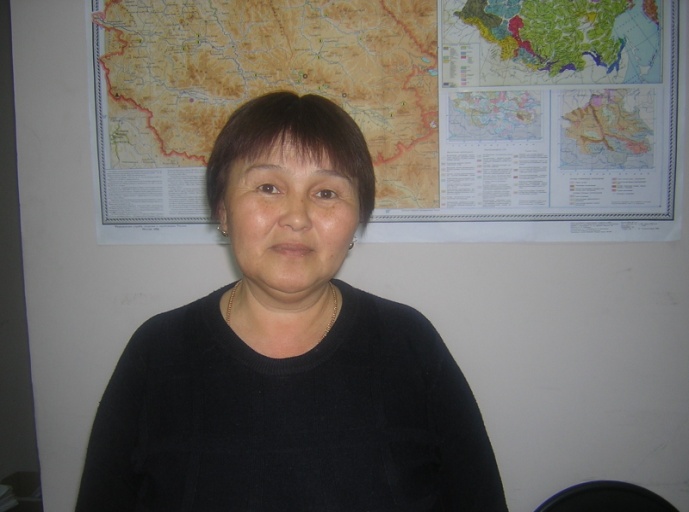 БалыкчаСколько можно читать о проблемах разрешимых и неразрешимых. Их хватало и в застойные времена, и сейчас они повсюду.Просто хочу написать о своей малой родине – Балыкче.Моё село расположено в живописной Челушманской долине, среди высоких скалистых гор, на берегу реки Челушман. От районного центра Улаган Балыкча находится в , до Телецкого озера – .В начале прошлого века компактного места проживания не было. Жили родственными группами (кланами), начиная с Беле до Кату-Ярыка.Родители моего отца жили в селении Кокпаш, между Балыкчой и селом Коо. Мама родом с Балыкчи.До революции пришли миссионеры, крестили теленгитов, построили мужской монастырь в с. Кайру, православную церковь в Ала-Кайын. В 20-е годы существовала коммуна «Свободный труд» (русские), из местных никто не захотел вступать в коммуну. Коммунары сеяли хлеб, косили сено, строили себе дома. Белогвардейцы пришли со стороны Улагана, ночью внезапно убили всех коммунаров. На их братской могиле стоит памятник.С приходом советской власти в Кайру в помещении мужского монастыря открыли школу, там же открыли интернат, в котором жили дети со всей долины. Кайру находится за рекой Челушман. Детей переправляли на лодках через реку. Во время коллективизации в Балыкче организовали колхоз им. Тельмана, а в селе Кокпаш колхоз им. Ленина.Колхоз им. Ленина был колхозом-миллионером. Но в начале 50-х годов решили соединить эти 2 колхоза в один. Центральной усадьбой стала Балыкча, потому что школа и интернат находились рядом, за рекой.В начале 60-х школу и все её пристройки переносят в Балыкчу. До 1975 года школа была 8-летней, дальше школу заканчивали в Улагане. В 1975 году школа стала средней. Сейчас у нас новая, красивая школа, где учится около 200 детей. Современный спортзал, компьютерный класс, педколлектив весь состоит из местных, горячее питание, есть пришкольный интернат, там живут дети из близлежащих сёл и стоянок. После окончания школы наши дети поступают в вузы не только нашего города, но и за пределами нашей Республики.В селе есть православная церковь, большинство сельчан крещёные. Все соблюдают христианские праздники, держат пост. Свадьбы проводятся по-русски, хотя сватовство проводится по алтайскому обычаю. Все знают, кто из какого сеока (рода).Люди, как и раньше, занимаются скотоводством, охотой, ловлей рыб. В каждом дворе есть свой огород и сад.У нас своя ГЭС на водопаде в Кайру, свет подается круглые сутки. И всё равно никак не обойтись без слова «проблема». У нас она связана с заготовкой дров и плохой автодорогой.Но, несмотря на все трудности, мы живём, трудимся, растим детей и надеемся на всё лучшее в дальнейшем.Надежда Быдышева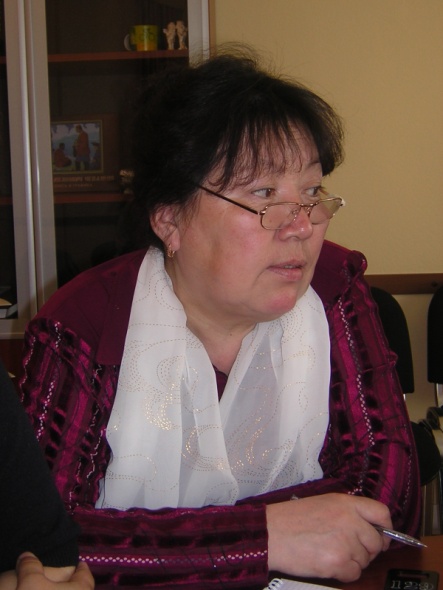 Большие проблемы маленького народаАлтай уникален, и статус Всемирного наследия ЮНЕСКО стал подтверждением природной ценности Алтая. Не меньшее значение имеет и его культурное наследие. По существу земля, история, традиции, культура – это единое целое. На территории РА проживают люди разных национальностей, в том числе и кумандинцы. Кумандинцы РА относятся к тюркоязычным малочисленным народам, численность которых составляет 3000 человек. У кумандинцев смертность превышает рождаемость детей, причинами являются безработица, алкоголизм, наркомания, отсутствие жилья. Исследованиями института Цитологии и Генетики сибирского отделения РАН и Института проблем малочисленных народов Севера СО РАН выявлено, что коренные народы нашего региона находятся на грани потери генофонда, языка, культуры, т.е. накануне исчезновения как народа!Учитывая происходящие в мировом сообществе процессы и осуществляемые в стране преобразования, был принят закон на уровне Российской Федерации «о гарантии прав коренных малочисленных народов». На этом фоне вполне закономерными  представляются те практические шаги по сохранению культур КМН, которые предпринимаются в  последнее время как на уровне административных органов, так и, прежде всего, со стороны самих носителей этих культур. Эти усилия необходимо всячески приветствовать и поддерживать. Одним из положительных образцов такого обращения к истокам родной культуры является разработанный Л.М. Тукмачаковым  «Кумандинский словарь». Автор - прекрасный знаток языка, обычаев истории своего народа. Он является автором целого ряда книг по языку и этнографии куманды-кижи (в частности  «Кумандинско - русского словаря», г. Бийск 1995г.)Изданный им Букварь «Куманданг» - вполне закономерный и своевременный шаг исследователя, педагога болеющего за судьбу своего народа и самобытной культуры. Учитывая всю актуальность данных проблем КМН, создание культурного центра просто необходимо.На базе культурного центра в перспективе планируется создание малокомплектной воскресной школы по изучению родного языка, фольклора, обрядов; организация библиотеки из собрания учебников и художественной литературы; создание компьютерного класса; организация выставок с собранием предметов быта, культуры, фотовыставок.Главная цель культурного центра – это работа с подрастающим поколением, студентами, молодыми специалистами, которые нуждаются в рынке труда.Павел Полушкин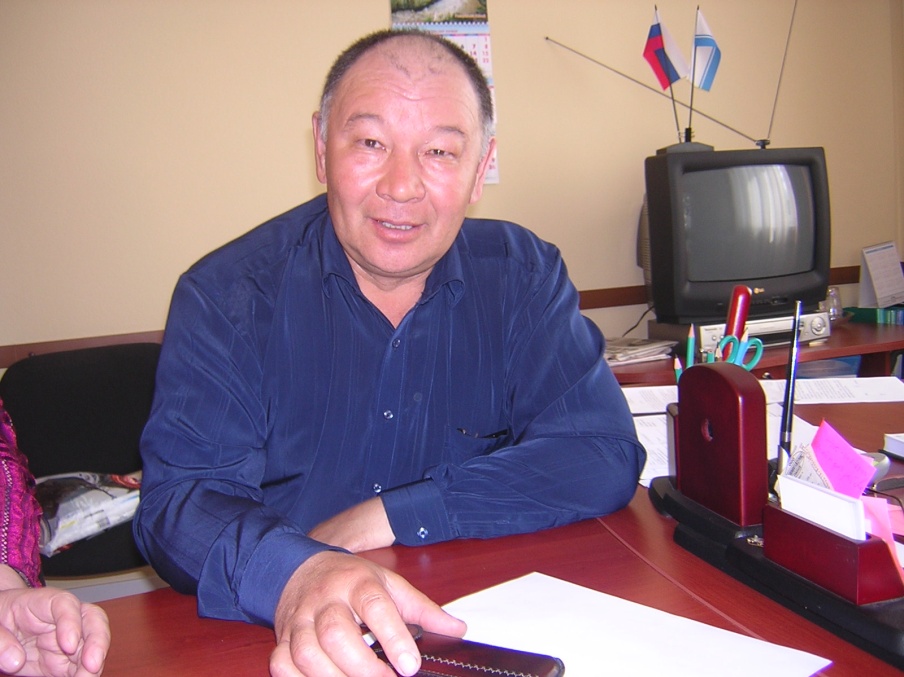 Кто хозяин своей земли?!Село Урлу-Аспак находится на территории Майминского района Республики Алтай, на берегах слияния малых речушек Маймушка и Куюмка. По переписи 2002 года население  села составляет около четырехсот человек, большинством которого является молодежь. Старожилов преклонного возраста даже по счету  не наберешь на одну руку. Объектами социального значения являются  школа, медпункт, магазины, сельский клуб. А если говорить о самом районном центре селе Майма Майминского района, то оно считается в Республике Алтай самым населенным – по статистическим данным даже имеет больше жителей, чем  такие европейские государства,  как Сан-Марино и Монако. Наше село Урлу-Аспак (перевод на русский язык как сухая осина) - красивейшее место, окруженное горами не пугающей высоты, но очень красивой формы. Село примечательно тем, что окружено оно густыми хвойными лесами. В большом количестве произрастают лекарственные растения, в том числе горный чеснок, черемша (калба), папоротник. Приезжих привлекает и привораживает чистый, хрустальный воздух горных вершин; спокойная, радующая и ласкающая взор природа: высокие стройные березы, солнечные сосны, вечнозеленые кедры, яркие цветы. Здесь очень много родников, тихим журчанием вливающихся в реку Маймушка, они обладают лечебными свойствами и в народе называются Аржан-суу. Мое село - то место, где можно отдохнуть душой в тиши леса под пение птичьих голосов. Щедрая, добрая, красивая моя Земля!Прошедшие годы и настоящая жизнь села показывают, что несмотря на сложность проводимых   политических, экономических и социальных реформ в стране, которые сопровождаются подъемами и кризисами, мы, жители села - тубалары, русские, челканцы, кумандинцы, проживающие компактно, смогли выжить и сохранить духовные, нравственные основы. Мы, как коренные малочисленные народы, полноправно участвуем в различных массовых мероприятиях нашей республики, района, села по защите законных прав коренных малочисленных народов. В селе Урлу-Аспак в основном проживают тубалары. Надо признать, и у нас тубаларов есть свои проблемы, некоторые трудности, которым можно найти решение только зная права коренного малочисленного народа. Тубалары всегда являлись жителями тайги, лесов и гор. Для нас очень важно сохранить целостность, традиционный уклад жизни, язык, территории на которых мы живем, не только для себя, ныне живущих, но и нашим потомкам.До перестройки основной деятельностью тубаларов являлась работа в сельском хозяйстве: животноводство, земледелие. Все были заняты в оленеводстве, в последующие годы - в мараловодстве. Большую роль играли охота, пчеловодство, овощеводство; занимались сбором  лекарственных трав, корней, кедрового ореха, побочным использованием древесины. В настоящее время мой народ окружает «непробиваемой» стеной безработица. Не просто безработица, а хроническая безработица. Деградация сельского хозяйства привела к обнищанию, алкоголизму, сокращению продолжительности жизни сельского жителя. На сегодняшний день повсеместно продолжается сокращение занятости людей в традиционных отраслях сельского хозяйства, это приводит к дополнительному увеличению процента безработных. Реально люди живут на иждивении членов семьи, являющихся пенсионерами по возрасту, имеющих инвалидности, получающих пособия по потере кормильцев. Трудоспособное население осталось в большинстве за пределами нищеты. Нет рабочих мест для выпускников ВУЗов, техникумов, колледжей, училищ. Если сказать точнее, нет дороги молодым специалистам. Для устойчивого развития коренного малочисленного народа необходимо сохранение и приумножение духовного наследия. Но для моего народа, тубаларов, первой острой проблемой является сохранение и развитие языка. Незнание языка, я думаю – это « первая ласточка» возможности исчезновения народа в целом. В масштабах республики такое явление и не будет заметным. Ведь в Республике Алтай вторым государственным языком является алтайский. Да и в школах преподается в основном алтайский язык. В Майминском районе из 16-ти школ только в двух ведется изучение родного языка. Язык этноса тубалары исчезает на протяжении нескольких десятилетий. Для преподавания в школах не разработаны приложения к учебникам алтайского языка. Ведь тубаларский язык отличается от алтайского своим наречием, диалектом. Многие слова, например, схожи с хакасским языком. И вот, уже спустя несколько десятков лет, молодежь уже не разговаривает на родном языке. Старые люди, которых в селе остались единицы, тоже редко говорят на «своем» языке. Предпочитается русский язык, мода на который осталась у нас с постсоветского времени. Забыты традиции и обычаи своего народа. Где сейчас можно увидеть элементарные традиционные правила поведения старших и молодежи в семье? Почти что нигде. К старым, как и к малым, мы обращаемся на «ты».Сегодня у тубаларов первым делом стоит вопрос сохранения традиционной территории проживания и их природных ресурсов. Ведь исторически сложилось так, что туба-кижи всегда занимались разведением домашнего скота, рыболовством, охотой, сбором лекарственных растений. По рассказам моего дедушки, даже существовал хозяйственный календарь в устной форме, связанный с охотой. В Республике Алтай одним из туристических центров является и наш Майминский район. Развитие турбизнеса развивается очень активно. И наше небольшое село не исключение. Но какие это несет негативы и активы? Неминуемо столкновение двух цивилизаций, менталитетов, несовместимых нравов в отношении к окружающему миру. Тубалары, которые проживают здесь из покон веков и ведут свою традиционную жизнь, связанную с природой, теряют все, даже земли. Развитие туризма, коммерция и бизнес покупают все и сельчан оставляют на нищенское существование. Кто знает, что будет в скором будущем? На чьей земле будут жить наши дети – тубалары. Уже сейчас население села Урлу-Аспака живет между «колючей» проволокой и высоким забором, окрашенным в зеленый цвет. Видимо, это символ наступления «цивилизации», которая предупреждает, что местное население отчуждено. Кто откроет нам глаза, поможет вернуть права коренным малочисленным народам? Это мы сами должны отстаивать интересы народа. А народ без земли – это уже не народ. Из-за клочка земли в истории всего мира начинались великие войны. А мы, видя, как все уходит от нас, молча смотрим на все это и киваем головой. Все мы продали за деньги. Что мы оставим нашим потомкам? В этой сложной ситуации надо использовать все возможные средства. Каким, например, является создание  территориальной или семейной общины. Надо больше изучать правозащитные документы коренных малочисленных народов, пользоваться ими и приучать подрастающее поколение к защите законных интересов народа. Совместная деятельность общественных организаций и местного самоуправления дает много возможностей решения проблем. Активность местных жителей тоже играет немаловажную роль. Мы, как хозяева своей земли, должны заботиться о ней, защищать ее.Ирина Ванюшева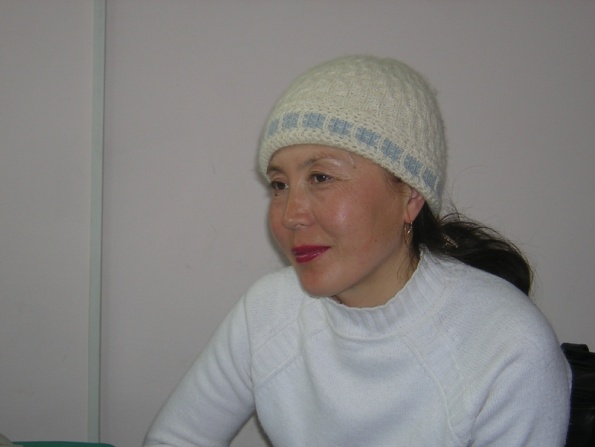 Богатство Алтая. Его источникиУ каждого народа есть свои традиции и обычаи, ведь если жив язык, традиции, культура народа, так значит, жив и он сам.У каждого народа они уникальны и разнообразны.Среди тюркоязычных и монгольских народов издавна практикуется лечение на целебных источниках аржан–суу. Как известно, территория Республики Алтай, очень богата такими источниками. Целебное свойство этих природных источников в народных представлениях понимается через религиозно-мировоззренческую систему обожествления окружающей природы. Практика пользования или знания о целебных свойствах аржанов у теленгитов тесно связаны с обрядами, имеющими место в религиозно-культовой практике.В последнее время в связи с тем, что у нас в республике очень быстрыми темпами развивается туризм, с приездом на нашу священную землю людей, не знающих обычаев и обрядов ее коренных жителей - теленгитов, наши источники все больше и больше подвергаются исчезновению и загрязнению. И на эту проблему, к сожалению, никто не обращает внимания.У теленгитов моление аржану совершается дважды в год: в июне – июле (это время по состоянию природы называется – агаш jажарза), и в августе – сентябре (называется агаш-бури саргаза), и каждое моление сопровождается определенными обрядами. Перед тем как сделать первые глотки, к источнику у нас обязательно привязывают jалама (божественную ленту). Их привязывают к деревьям возле источника, и только тогда пьют из него воду. Если нет такой ленты, то в аржан кладут пуговицы, монетки (медные не разрешается). Jалама должна быть белого, синего, желтого цветов, и не должна превышать ширину в один палец руки человека. У теленгитов говорят, что широкие ленты вызывают недовольство хозяина Алтая.На аржанах запрещается мыться мылом, бросать мусор, громко кричать, смеяться. Говорят, что за всеми этими нарушениями следит хозяин аржана (Ээзи).К сожалению, для туристов и для других людей наши аржаны – целебные источники, стали местами, где можно просто отдохнуть, развлечься. Мы не просим их, чтобы они совершали наши обряды, кланялись нашим священным горам и т.д., а просто хочется сказать, что благодаря именно этим обычаем и обрядам, наши предки сохранили нам свои земли и природу, а мы хотим сохранить их для своих детей, внуков. Это, к сожалению, зависит не только от жителей Республики Алтай, но и от приезжающих на её территорию гостей.Константин Тадыров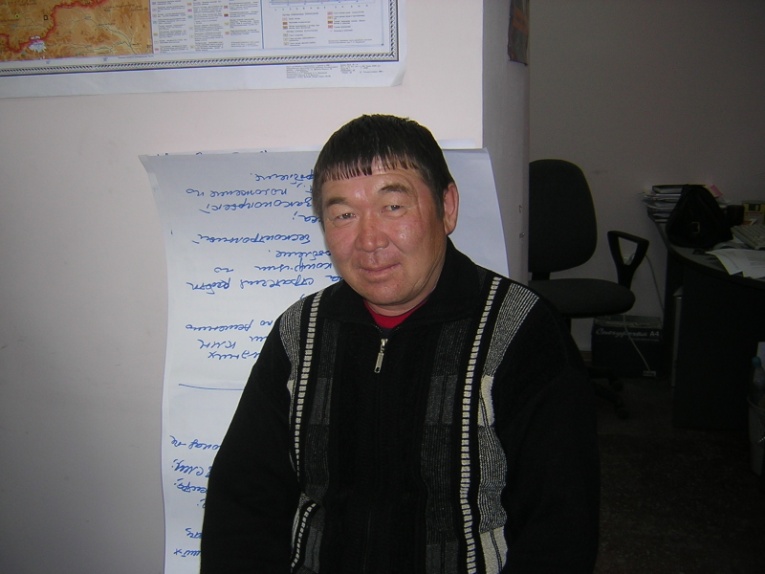 И снова о туризмеВ Горном Алтае возможна организация разнообразных типов, форм и видов рекреационно-туристической деятельности во все времена, сезоны года (летом, зимой, осенью и весной); автомобильного, водного, воздушного (облет на вертолетах), пешеходного, конного и комбинированного видов; оздоровительного, спортивного, делового, научного, познавательного, экологического, историко-культурно-этнического туризма и их сочетаний. Этому способствуют и благоприятствуют как естественно-природные ресурсы (разнообразие ландшафтов, чистый горный воздух, обилие рек, озер и водопадов, карстовые пещеры, и горно-долинные ледники, горные вершины и перевалы, биоразнообразие, многоцветье драгоценных камней и минералов, государственные заповедники и заказники, зона покоя «Укок»), так и культурно-исторические достопримечательности (исторические и археологические памятники, древние курганы и могильники, наскальные рисунки и письмена, каменные бабы, скульптуры, обелиски, музеи); этнокультурные особенности региона (алтайцев, казахов, русских и других национальностей); специфика агропромышленного комплекса (ниже). В одном из своих выступлений глава Республики Алтай и председатель правительства А.В. Бердников высказал мысль об агротуризме в регионе.Весной туризм можно сочетать со сбором калбы (черемши), папоротника-орляка. Летом пойдут дикорастущие и садовые ягодники – малина, смородина, крыжовник, черноплодная рябина, земляника, черника; к осени – яблоки, груши, вишня, слива, облепиха, черемуха, калина, рябина, клюква, грибы. С мая начинается качка меда (майский мед). Великий врач древности Гиппократ рекомендовал мед от многих болезней. А не менее великий целитель Авиценна  говорил: «Если хочешь сохранить молодость, обязательно ешь мед». Пчеловодство развито повсеместно, кроме, пожалуй, высокогорья.Наиболее физически подготовленные туристы могут заняться кедровым ореховым промыслом, принять участие в заготовке сена и в других сельскохозяйственных работах. В течение всего теплого периода года возможно рыболовство. Указанные виды рекреационной деятельности рассчитаны на любителя, как говорится для души.Собственно рекреация – это воздушные, солнечные, водные ванны, дополняемые в специфических условиях Алтая пантовой ванной, водой после варки пантов – рогов маралов в июне там, где идет консервирование сырых снятых пантов рогачей маралов и оленей. Мараловодство, как отрасль животноводства, существует в восьми муниципальных образованиях республики из десяти, т.е. повсеместно.Обеденный стол отдыхающих украсят целебные козье молоко, кумыс, гречишный мед, мед из акаций и разнотравья, шашлык из баранины и козлятины, богатая национальная кухня (чегень, сыр (аарчы, курут), быштак, талкан, кочо, ароматный зеленый чай с талканом и сливками, оромо, дьооргом, карты, арака и др.)Во главе угла везде и во всем должна находиться экология, сквозная линия, которая должна  проходить красной линией через наши сердца, умы, пронизывать наши действия, деятельность, отмечаться в устных и письменных выступлениях. Мы должны призывать, обучать туристов, отдыхающих, да и само местное население к высокой экологической культуре. Производя и потребляя экологически чистую продукцию, посещая красивейшие ландшафтные участки, устраивая пикники и ночлеги на берегах рек и озер, в сосновых борах, под тенью деревьев, на чистом поле, люди должны быть культурными и благодарными потребителями рекреационных ресурсов, не превращать места пребывания и отдыха в мусорные свалки, груду стеклянных, металлических и пластмассовых банок, бутылок, мешков и других емкостей.В этой связи напрашивается вопрос - чем занимается Министерство природных ресурсов и охраны окружающей среды, когда лес разворовывается и кругляком вывозится, калба, папоротник-орляк также бесконтрольно истребляется «иноземцами». Земля продается неизвестно кому, пушные звери уничтожаются, в том числе краснокнижники даже с воздушного судна с применением боевой винтовки. «Героям» браконьерской, хищнической, варварской, антигосударственной, антинародной, антинравственной охоты посвящаются народные праздники (Иван Купала Вялкову в Турачаке), его имя причисляют в свиту святых. И никакой реакции со стороны профильного министерства. Теперь наступает богатый урожай кедрового ореха. Опять-таки «инопланетяне» будут за бесценок закупать у простодушных тубаларов, челканцев и кумандинцев и вывозить за пределы республики, набивать себе на этом карманы, а бедные инородцы оставаться при своих интересах, как герой знаменитой поэмы Л.В. Кокышева «Туба».А что творится с экологией. Берега рек, озер, родников захламлены. После посещения их «отдыхающими» остаются горы банок, бутылок, тряпья и разного мусора. Нет рационального и эффективного природопользования и маломальской организации охраны, сохранения и преобразования природы. Что делает, чем занимается раздутый штат с министерскими окладами. Отвечает ли данное управление своему высокому и важному назначению в деле рационального природопользования и охраны окружающей среды.Вера ЧибиековаАйана МакошеваВоспоминания из детстваВ детстве я часто гостил у своей тайнашке (бабушка по линии матери) Ефросиньи Петровны Бекичековой. А живет она недалеко от  известного Телецкого озера в селе Кебезень Турочакского района. Она очень трудолюбивый человек с нелегкой судьбой. Помню с детства - она всегда в движении. То со скотиной возится, то в огороде с грядками, любила бегать за грибами и ягодами. Зимой запасов у нее было впрок и варенье, и сушеная черемуха, сушеные травы, калина,  клюква. Мне нравилось, есть клюкву в зимнее время, когда ягода заморожена и от этого она не была кислой. Сено перестала косить, когда ей перевалило за шестьдесят лет. Любил наблюдать,  как она готовит в печи калину, томит тыкву или просеивает ту же клюкву. Как-то раз, приехав к бабушке, я спросил, почему в последнее время не делаете талкан (ячмень, поджаренный и истертый в порошок). Она сказала, что  в деревне больше мельниц нет, да и суеты много в его приготовлении. Несколько раз я принимал участие в приготовлении этого не хитрого, но трудоемкого продукта. Хочу сказать, что этот продукт популярен у всех коренных народов Республики Алтай, а также у тюркоязычных народов. Настоящим талканом считается только тот, что готовится из ячменя. В доме, где сейчас живет тайнашка чадыра (летнее национальное жилище) нет, поэтому процесс приготовления талкана начинался под навесом, где находится очаг (костер). Тайнашка брала старинный казан, который сильно разогревала на огне и маленькими порциями подсыпала ячмень, при этом непрерывно шел процесс перемешивания длинной палкой, на конце которой была намотана то ли ткань, то ли шерсть. Поджаривание длилось до тех пор, пока зерно не начинало потрескивать, оболочки на нем лопаться, а ячмень не принимал золотистый оттенок. Обжаренный ячмень тайнашка провеивала, пересыпала в ведро, и мы шли с ней на мельницу. Размалывали  обжаренные зерна ячменя на ручной мельнице, состоявшей из двух каменных жерновов. На верхнем камне было отверстие в которое вставлялась палка, закрепленная на потолке сарая. Тайнашка брала в свою руку мою, и мы крутили мельницу. Я, конечно же, быстро уставал, поэтому просто сидел и наблюдал, как она ловко перетирает зерно в порошок.  Потом мы с ней ссыпали в то же ведро талкан и шли домой. Дома она бережно пересыпала талкан в плотные мешки и подвешивала в кладовой. Больше всего мне нравилось есть талкан с молоком без соли и масла как это принято. Талкан очень питательный продукт, долго сохраняет свои полезные свойства. Продукт кочевников. Не занимает много времени в приготовлении.Вячеслав Сеулеков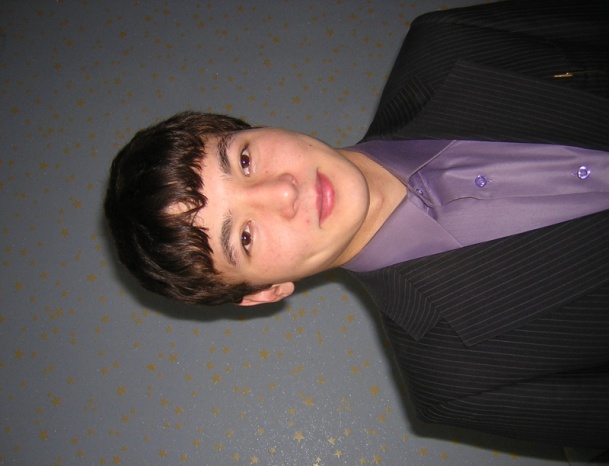 Об Алтае и о людях, здесь живущихИспокон веков наш прекрасный Алтай славился своей красотой и загадочностью этим привлекал новых людей. Голубое небо и вечнозеленый лес, величавые горы, зная свою красоту, гордо покоряют новые сердца. Великие писатели и художники находили новые слова и краски, чтобы передать восторг души. И не удивительно то, что на Алтае очень много талантливых людей, каждый второй красиво рисует или сочиняет прекрасные стихи. Окруженный такой красотой человек не может оставаться равнодушным. 
Коренные жители Алтая, почитая духов го,  сохранили природу в таком прекрасном виде. В сознании каждого человека есть мысль, что все это дар Божий, и что надо жить с ним в гармонии. Поэтому философия алтайцев направлена на сохранение, а не на истребление. Каждый житель знает, что за неправильное обращение с природой они наказываются. 
Меня очень тронул  рассказ старого охотника. А рассказ такой. Мы с другом выросли с малых лет вместе. Играли в охотников и выросли в тайге. С малых лет охотились с отцами и радовались добыче. Однажды они с отцом охотились и убили марала. По дороге обратно они увидели косулю, и сын хотел выстрелить, а отец ласково посмотрел на сына и остановил его, сказав самые мудрые слова: "Хозяин гор был так щедр, что дал нам марала, а ты еще хочешь забрать у него косулю? Ты бы отдал так щедро своих родных?" На этот вопрос я не нашел ответа и очень был удивлен узнав, что все животные - это дети Хозяина горы. После этого, когда ходил на охоту, привязывая на дерево ленточку, просил добычу для своих родных и односельчан и всегда старался делиться со всеми. 
А друг мой был настоящий охотник, в деревне его все уважали, и все свое свободное время он проводил в тайге. Некоторые старики осуждали его за то, что он чрезмерно истребляет животных, а он находил ответ, что бог его любит и балует. В один год ему очень везло, по его словам не было такого, чтобы он возвращался без добычи, и все говорили, что это не к добру. Не прошло и года, умер его старший брат. После похорон проводив семь дней, со своими сыновьями и родственником он опять поехал на охоту. Этим поступком он удивил всех односельчан, ведь по обычаю после похорон своих близких нельзя ходить на охоту или участвовать на обрядах. Поджидая на солонцах марала, под утро он увидел большого рогача и выстрелил. Обрадовавшись  удаче, он кинулся на добычу, и его поразило то, что вместо марала лежал его младший сын. После этого мальчик долго лежал прикованный к постели и издавал звуки, похожие на крик марала. 
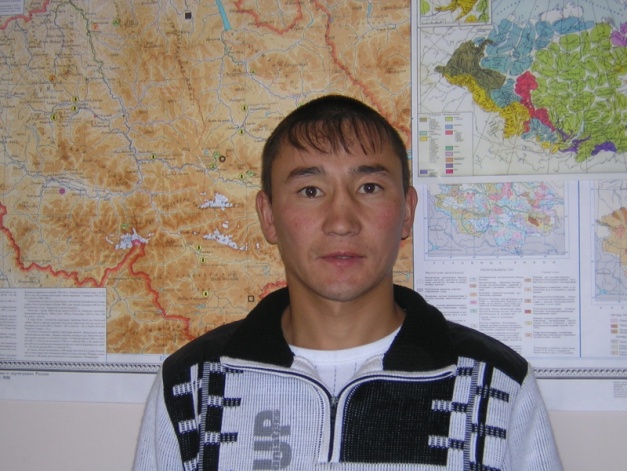 Владимир КызаевАлтай-моя РодинаАлтай – моя Родина. Называют его и священным, и голубым, и горным, и золотым краем.Для местных жителей окружающая природа всегда была живой. У каждого родника, горы, озера, реки есть свой дух или, как ещё говорят, хозяин. Он видится то в образе молодой девушки, то взрослой женщины, а то и в образе седого старика. Охотник ли, путник ли застигнутый в дороге угощал хозяина арачкой и просил разрешения на ночлег. Человек чувствовал себя гостем и благоволил перед Природой-Хозяином.А какое звучание, какая красота в названиях: Золотое озеро – Алтын Кёль, Алтын -Туу – Золотая гора, Бий – Господин, влюблённый в красавицу Катунь – Госпожу. Значит, нашему народу было присуще эстетическое восприятие и своё мировоззрение.Дошли до наших дней и легенды о происхождении каждого рода (сеока). Легенду, откуда пошли люди из рода «санмай тоыс» мне рассказал дедушка.Происхождение рода (сеока) санмай тоыс.Один человек из рода кара тоыс взял на воспитание мальчика-сироту, но был у него ещё и родной сын. Вот позвал он своих сыновей и говорит им: «Отныне от тебя, мой старший сын, пойдёт род кара тоыс, а от тебя, мой приёмный сын, пойдёт род, который будет называться сары тоыс или санмай тоыс». Вот так и пошёл от того мальчика-сироты сеок санмай тоыс.От бабушки я узнала  легенду о том, как произошёл род (сеок) комнош.Сеок комнош (комдош).Ходил молодой охотник по лесу в поисках добычи, и в роще, среди стройных осинок, встретил девушку. Поговорили они, и решил он взять её в жёны. Привёл к себе домой и зажили. Время прошло, родила она ему сына. Тут пристала к охотнику его мать и говорит ему: «Ой, балам, кажется мне, что ты взял в жёны не простую девушку, а дочь самого хозяина леса Алвына. За стол она вместе с нами не садится, как ест, никто не видел и носит она одежду с длинными рукавами, чтобы ногтей свих не показывать».И посоветовала она ему проследить за своей женой. Ночью притворился он спящим, а жена тихонько встала с постели и за дверь, он за ней. Смотрит, взяла она себя за волосы на макушке и голову раскрыла, наложила еды вовнутрь, снова закрыла и повязалась платком.На следующий день он всё матери рассказал, и стали они думать, как избавиться от дочери хозяина леса Алвына, а ребёнка сохранить. И вот мать говорит сыну: «Встань завтра утром на заре, выйди на улицу и крикни: «Дом твоих родителей горит!»». Охотник встал рано утром, вышел на улицу и как крикнет: «Дом твоих родителей горит!». Выбежала жена, посмотрела на восток, закинула левую грудь на левое плечо, правую грудь на правое плечо, улетела в лес и больше не вернулась. А от этого мальчика, сына охотника и дочери хозяина леса, пошёл род (сеок) комнош (комдош).Вот такие прекрасные и таинственные легенды передавались испокон веков.А в завершение я бы хотела написать стихотворение Аржана Адарова – Алтай.АлтайИ в дали от тебя, вспоминаю тебя, Алтай!Точно камень бесценный,Наполненный дымчатым светом,Ты покоишься на груди планеты, -То мерцают, то светятся, лучиком солнца задеты,Твои грани, и песнею полнится грудь.Иногда ты мне кажешься кедром могучим, Алтай, - Тянешь ветви зелёные, вечнозелёный,И касаешься звёзд величавою кроной, и как струны топшура, вздыхаешь влюблённойКаждой малой хвоинкой своей.В жарком южном краю о прохладе твоей грущу, а на севере дальнем теплоту твою ищу.Где б ни был, твоих вспоминаю людей,Об одном лишь мечтаю: вернуться к тебе поскорей,Оказаться в объятиях синих гор.Молчаливо склониться над ликом твоих озёр,Их коснуться губами, как любимой бездонных очей,И упасть меж цветами, что огня горячей…Мою милую землю, Алтай, обнимаю опять,И не в силах никто от Алтая меня оторвать,И смеюсь я от счастья, и слёз не умею скрывать,И судьбе благодарен, что здесь родила меня мать!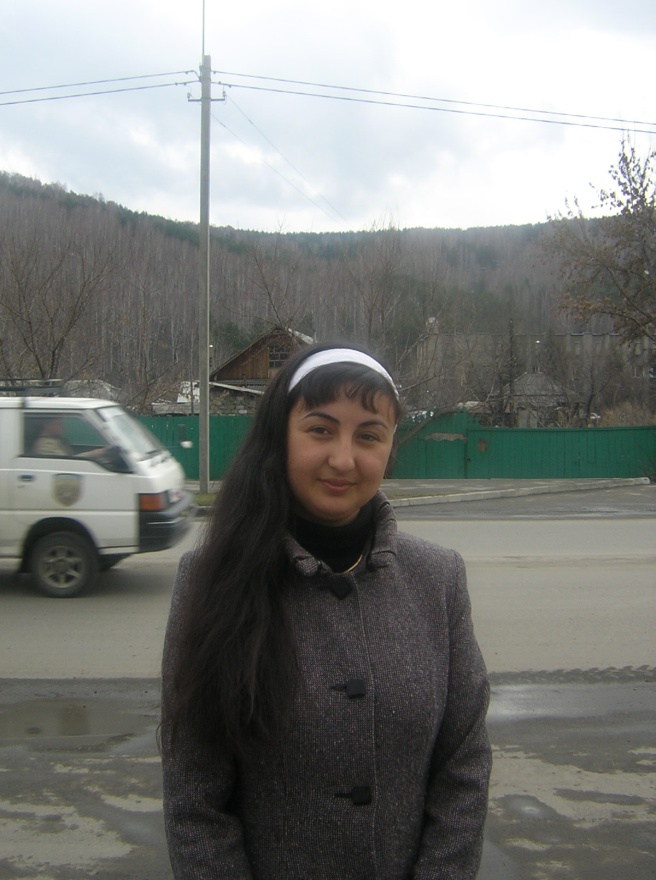 Тамилла Алиева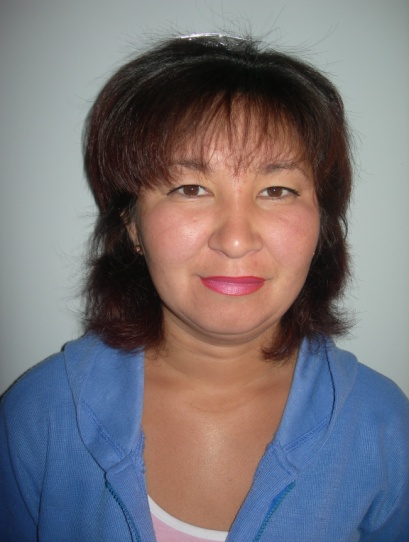 Вера Чибиекова